Employee vs Independent ContractorStatus Determination WorksheetHealthcareAttorney.NetWhile there is no exact formula to arriving at a conclusion of employee vs independent contractor status; the awareness and the exercise of going through these factors will be helpful at making that conclusion.  If you have a unique situation that you would like to talk through, call or text me for a free consult at (954)445-5503. Ben Assad Mirza, Esq., LLM, CPA, MPHA, CHCHealthcare Law Partners, LLC401 East Las Olas Blvd., Suite 1400Fort Lauderdale, Florida 33301Cell/Text: (954)445-5503 (Primary)Office: (954)634-2370 (Secondary)Ben@HealthcareAttorney.NetRelationship Contract SummaryRelationship Contract SummaryRelationship Contract SummaryRelationship Contract SummaryRelationship Contract SummaryEmployer Name:Employer Name:Worker Name:Worker Name:Worker Name:Anticipated Begin Date:Anticipated Begin Date:Anticipated End Date:Anticipated End Date:Anticipated End Date:Scope of the Work to be Performed:Scope of the Work to be Performed:Scope of the Work to be Performed:Scope of the Work to be Performed:Scope of the Work to be Performed:Skills Needed to Perform the Job:Skills Needed to Perform the Job:Skills Needed to Perform the Job:Skills Needed to Perform the Job:Skills Needed to Perform the Job:Method of Compensation:Method of Compensation:Method of Compensation:Method of Compensation:Method of Compensation:#	The IRS 20-Point Control Factor Test		The IRS 20-Point Control Factor Test	Who Controls?Who Controls?#	The IRS 20-Point Control Factor Test		The IRS 20-Point Control Factor Test	EmployerWorkerBehavioral Control FactorsBehavioral Control FactorsBehavioral Control FactorsBehavioral Control FactorsBehavioral Control Factors1Instructions – whether the worker must obey employer instructions about when how the job is to be performed.Instructions – whether the worker must obey employer instructions about when how the job is to be performed.2Training – An employee receives training on how to perform the job; an Independent contractor comes fully trained.Training – An employee receives training on how to perform the job; an Independent contractor comes fully trained.3Services Rendered Personally – Does the employer require that the services be performed personally by the worker or can the worker delegate the taskServices Rendered Personally – Does the employer require that the services be performed personally by the worker or can the worker delegate the task4Hiring, Supervising, and Paying Assistants – Who hires, supervises and pays the assistants that help the worker get the job done?  Hiring, Supervising, and Paying Assistants – Who hires, supervises and pays the assistants that help the worker get the job done?  5Continuing Relationship – is there an ongoing and continuous relationship between the worker and the employer (even if it is frequent but irregular intervals)Continuing Relationship – is there an ongoing and continuous relationship between the worker and the employer (even if it is frequent but irregular intervals)6Set Hours of Work – independent contractors typically set their own hours, employees are given set hours to work.Set Hours of Work – independent contractors typically set their own hours, employees are given set hours to work.7Full Time Required – Does the worker have the freedom to accept or reject a job offered by the company? An independent contract is free to accept other jobs.Full Time Required – Does the worker have the freedom to accept or reject a job offered by the company? An independent contract is free to accept other jobs.8Place of Business – An independent contractor possesses his or her own place of business that is separate from the company’s.Place of Business – An independent contractor possesses his or her own place of business that is separate from the company’s.9Order or Sequence Set – who prioritizes the work or the sequencing of the work to be performed?Order or Sequence Set – who prioritizes the work or the sequencing of the work to be performed?10Reporting to Employer – Employees are usually required to report to the employer daily; who controls the manner and tempo of the reporting?Reporting to Employer – Employees are usually required to report to the employer daily; who controls the manner and tempo of the reporting?Financial Control FactorsFinancial Control FactorsFinancial Control FactorsFinancial Control FactorsFinancial Control Factors11Method of Payment – Employees get paid hourly, daily or weekly at the same rate/intervals; Independent Contractors get paid by aspects of the job or total project.Method of Payment – Employees get paid hourly, daily or weekly at the same rate/intervals; Independent Contractors get paid by aspects of the job or total project.12Business Expenses – Independent Contractors typically pay for their own expenses, including travel; while Employers typically reimburse Employees.Business Expenses – Independent Contractors typically pay for their own expenses, including travel; while Employers typically reimburse Employees.13Furnishing of Tools and Materials -  Who pays for the tools, materials, office and other equipment?Furnishing of Tools and Materials -  Who pays for the tools, materials, office and other equipment?14Significant Investment – The larger the worker’s own investment into his or her business, the more likely they are to be an independent contractor.Significant Investment – The larger the worker’s own investment into his or her business, the more likely they are to be an independent contractor.15Realization of Profit or Loss – An employee typically bears no liability for business expenses; while an independent contractor is capable of realizing a profit as well as suffering a loss. Realization of Profit or Loss – An employee typically bears no liability for business expenses; while an independent contractor is capable of realizing a profit as well as suffering a loss. Relationship  Control FactorsRelationship  Control FactorsRelationship  Control FactorsRelationship  Control FactorsRelationship  Control Factors16Non-Exclusive Employment – Does the worker perform the service for multiple unrelated business entities, or is the worker under the control of the employer?Non-Exclusive Employment – Does the worker perform the service for multiple unrelated business entities, or is the worker under the control of the employer?17Services Offered to the General Public – Does the worker hold themselves out or advertise to the general public as a service provider?Services Offered to the General Public – Does the worker hold themselves out or advertise to the general public as a service provider?18Integration vs Incidental to Operations – An employee performs services that are integral to the operations of the employer; while an independent contractor performs services that are incidental to the employer.Integration vs Incidental to Operations – An employee performs services that are integral to the operations of the employer; while an independent contractor performs services that are incidental to the employer.19Right to Discharge – While an employer may fire an employee; independent contractors typically have a notice requirement prior to termination of the contract.Right to Discharge – While an employer may fire an employee; independent contractors typically have a notice requirement prior to termination of the contract.20Right to Terminate – While an employee can quit their at-will employment at any time; an independent contractor typically cannot simply walk away without breaching an agreement. Right to Terminate – While an employee can quit their at-will employment at any time; an independent contractor typically cannot simply walk away without breaching an agreement. Tally (Count the Check Marks)Tally (Count the Check Marks)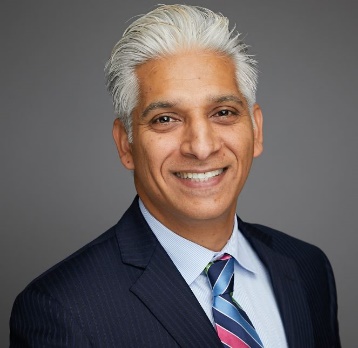 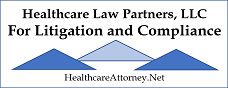 Click the above to retain contact in Outlook.